 DEMANDE  D'ACQUISITION  DE  LA  LICENCE  DE CLUB  SGB / SWISS BOWLING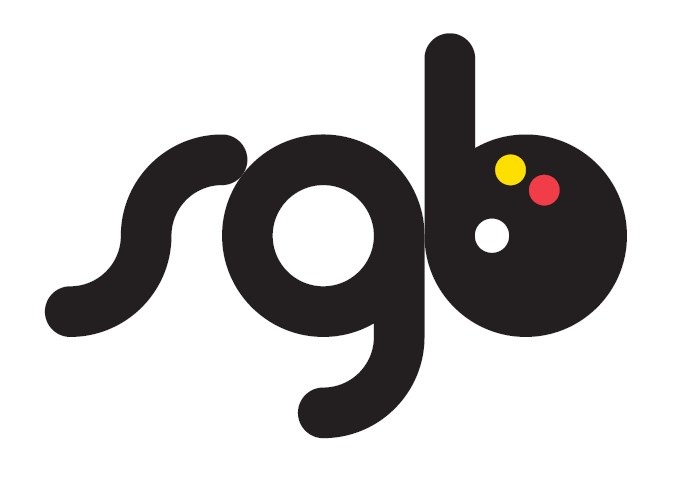 VALIDITE :  JUILLET 2024 - JUIN  2025Veuillez cocher selon la catégorie de licence à renouveler :=>> Nouveaux licenciés, nouvelles licenciées <<=Pour toute personne demandant une licence pour la 1ère fois ou n’ayant plus pris de licence durant les 5 dernières années, le montant de la licence est le suivant :CHF 85.-    pour les  Actifs 	    CHF 47.50 	pour les AVS CHF 30.-    pour les Juniors A      CHF 15.- 	pour les Juniors B	Gratuit pour les Juniors CCe bulletin, dûment complété, daté et signé, doit être retourné par mail : mutations@sgbbowling.orgou par courrier postal : SGB (mutations) c/o FID’AM, rte de Bardonnex 4, 1228 Plan-les-OuatesDéclaration :  Par la présente, nous informons officiellement la SGB que le joueur-euse, susmentionné-e a été admis-e au sein de notre club, dont il/elle est membre à part entière, et nous nous engageons à verser la cotisation due dans les plus brefs délais sur le compte suivant :  BANQUE RAIFFEISEN DU SALEVE, 1255 VEYRIER		IBAN CH41 8080 8002 5929 7252 0
                          En faveur de :	SECTION GENEVOISE DE BOWLING
                          c/o FID’AM, rte de Bardonnex 4 / 1228 Plan-les-OuatesLieu, date :	Nom du responsable de club :
Signature :BOWLING CLUB:Mme / Mlle / M.:Nom et prénom:Adresse:No. postal et ville:Tél. privé:Tél. mobile:E-Mail:Date de naissance (J / M / A):Nationalité:Actif             ( né-e entre le 1.7.1959 et  le 30.6.2003)Actif             ( né-e entre le 1.7.1959 et  le 30.6.2003)CHF170.-Réduit(né-e avant le 30.06.1959)CHF95.-Junior_A (U21)(né-e entre le 1.7.2003 et le 30.6.2008)CHF60.-Junior_B (U17)(né-e entre le 1.7.2008 et le 30.6.2012)CHF30.-Junior_C (U13)(né-e entre le 1.7.2012 et le 30.6.2017)CHF0.-